Unit 207: Food safetyActivity 3: Procedure for food safety Complete each stage of the procedure below.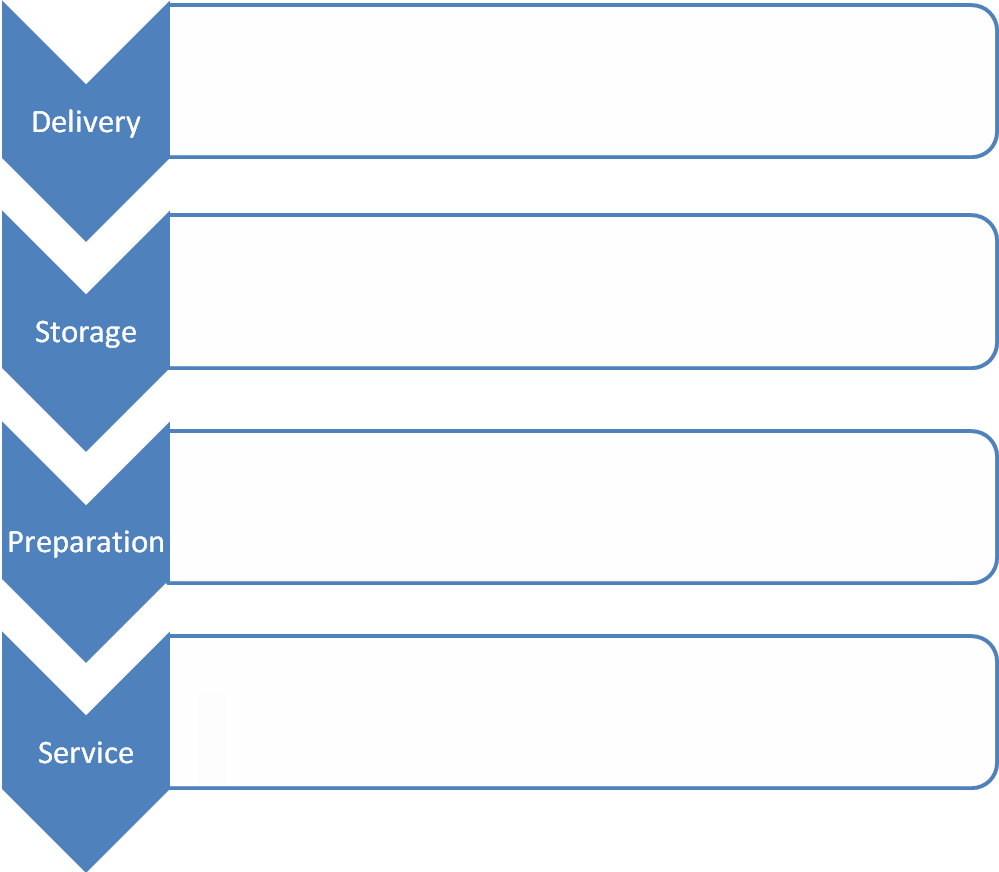 